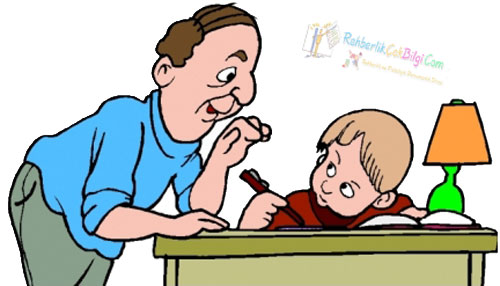 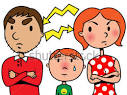 ‘’Okul başarısında ailenin rolü nedir, neler yapılmalıdır, başarıyı etkileyen faktörler nelerdir?” sorularının cevabını öğrenmek için yazıyı okuyabilirsiniz. En değerli varlıklarımız olan çocuklarımızın geleceğe hazırlanması, kendi ayakları üstünde durabilmeleri için okuyup meslek sahibi olmaları gerekir. Bu süreçte de anne babalara önemli görevler düşer. Özellikle birinci sınıflarda başlayan ödev yapmak istememe, okula gitmekten kaçınma gibi durumlar hep görülebilir. Çocuklar okula alışamayabilir veya kaç yıl geçse de ödev yapmak istemeyebilir.Bu durumda en önemli faktör çocukların içsel motivasyonunun olmasıdır. Anne babaların okula ve öğrenmeye karşı tutumları da öğrenciyi etkiler. Aile içi iletişim, ailedeki huzurlu ortam çocukların ders başarısını etkiler. Örneğin, aile içinde anne baba birbirine bağırarak olumsuz söz ve davranışlarla hareket ediyor, çocuğun önünde tartışıyorsa çocuk bu duruma çok üzülüp derslerde dahi anne babasının halini düşünebilir.Küçük yaşlardan itibaren sorumluluk vermek, planlı yaşamayı çocuğa öğretmek büyük bir kazanç olur. Çünkü okula başlayana kadar hiç plan yapmadan yaşayan çocuklar bir anda kurallı, planlı olmak zorunda bırakılır ve bunlara uymak çocuklar için kabusa dönüşebilir. Sorumluluk, kişinin kendine ve başkalarına karşı yerine getirmesi gereken yükümlülükleridir.Yani çocuk ödev yapmanın, okula gitmenin bir sorumluluk olduğunu bilmeli ve ona göre hareket etmelidir.Anne baba ve okul iş birliği çocuğun eğitiminde olmazsa olmazlardandır. Örneğin, evde bir sorun varsa çocuk bu durumu okulda düşünür, bu konuda okula giderek öğretmeni bilgilendirirseniz öğretmen de buna yönelik çalışmalar yapabilir. Çocuk anne babasının kendisiyle ilgilendiğini hisseder. Okulda bir sorun olursa anne babanın yardımıyla sorun çözülebilir.Çocuğun ders çalışması için uygun ortam oluşturulması gerekir. Herkesin evinde ayrı bir ders çalışma odası olmayabilir; ama her zaman aynı yer ve masada ders çalışması için çocuğunuza uygun bir yer ayarlamanız çok önemlidir. Gerekli kaynak kitaplar,boyama kitapları temini sağlamak çocukların öğrendiklerini pekiştirmesi açısından yararlı olabilir.Çocuğunuz ders çalışırken asla televizyonu açmayınız. Çünkü sesten etkilenebilir, o da televizyon izlemek isteyebilir. Çocuğunuz ders çalışırken siz de bir dergi,bir kitap  alıp okuyabilirsiniz.Evde her yolu denediğiniz halde çocuğunuz ders çalışmıyorsa okul rehber öğretmenine başvurabilirsiniz.Huzurevleri Anaokulu       Rehberlik Servisi